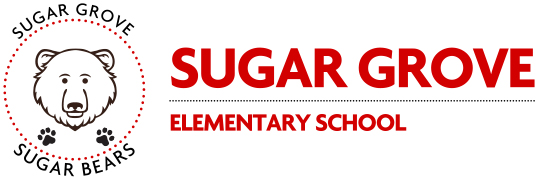 4th Grade School Supply List2--4 packs assorted dry erase markers chisel tip1--24 count 7” colored pencils pre-sharpened2--assorted pocket only folder3--wide ruled spiral notebook-70 pages1--24 count #2 pencils/latex free pre-sharpened1--5” pointed tip scissors1--standard/metric plastic ruler2--boxes of tissue-110 count1--headphones w/volume control S-jack (prop 65C)